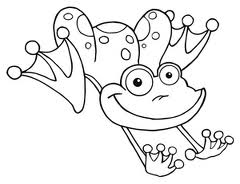 What’s Hop-peningWhat’s Hop-peningReadingStandard RLK.7 I can describe the relationship between illustrations and the storyStandard RIK.5d I can identify the front cover, back cover, and title page of a bookWritingStandard LK.1a I can print many upper and lowercase letters of the alphabetWK.3 I can use a combination of drawing, dictating, and writing to narrate a storyScienceStandard  K.P.2 I can understand how objects are described based on their physical properties. Standard K.P.2.1 I can sort objects by size, color, shape, texture, weight and flexibility. Standard K.P.2.2 I can compare objects and discuss how they are the same and different based off of what they are made ofMathStandard K.CC.4 I can understand the relationship between numbers and quantities.Standard K.CC.5 I can count up to 20 objects to answer “how many?” questions 